COURSE DESCRIPTION: Loss is a constant in everyone’s life.  Grief, bereavement and mourning, although a highly individualized experience, can be better understood and assist us in our own personal journey, as well as supporting and advocating for the bereaved in our lives.  Accepting death as an integral part of the life cycle opens our options and opportunities for life.  This course will attempt to open up the topic and the inevitable reality of this part of all of our lives. LEARNING OUTCOMES AND ELEMENTS OF THE PERFORMANCE:Upon successful completion of this course, the student will demonstrate the ability to:Identify, explain and utilize related terminology, attitudes, multicultural and historical perspectives of death, grief and mourning in examining related research and literature.Potential Elements of Performance:Differentiate Between Loss, Grief, Mourning and BereavementCommunicate Physical and Symbolic Losses as a Constant in LifeDemonstrate awareness of various attitudes and awareness of deathRelate an understanding and awareness of cross-cultural and historic perspectives of deathIdentify and relate an understanding of the experience of loss in examining personal wellness and supporting the bereaved.Potential Elements of Performance:Explain the influence of sociocultural forces on the experience of lossApply the various models of grief to individual, family and community experiencesIdentify how grief affects people in a holistic way(psychologically, socially, physically and spiritually)Communicate the Phases/Tasks of Grief in a non-judgmental and informative mannerCategorize and differentiate the various factors affecting grief (including gender differences)Utilize community resources to address legal and social expectations after death.Potential Elements of Performance:Identify key legal issues related to death and other losses(organ donation, wills, power of attorney) and community resources available to assistUnderstand issues related to funerals and body disposition and identify community resources available to assistCompare and contrast the issues and impact of different forms of death.Potential  Elements of Performance:Identify issues and concerns related to different modes of death (anticipated, sudden, suicide, homicide)Internalize the specific dynamics and grief work associated with loss of a parent, child, life-companion, self, death of a role, relationship or pet to more effectively support and advocate for the bereaved in their individualized situationsSupport and advocate for the bereaved in their adaptation and reintegration journey.Potential Elements of Performance:Identify and communicate the circumstances and concerns surrounding unresolved or complicated griefApply knowledge of tools for grief work and resources for support and informationAid the bereaved in creation of environment and attitude to work on personal bereavement ritualsUnderstand and communicate key concepts surrounding a variety of beliefs about the afterlife including traditional concepts, multi-spiritual perspectives and personal paths.Identify the impact of grief on children of different developmental levels and adopt appropriate and effective helping tools for this bereaved population.Potential Elements of Performance:Differentiate between the understanding of death at different developmental levelsIdentify and understand Post Traumatic PlayApply tools and resources to assist and support the bereaved child (use of creative play, activities, metaphors, stories, etc)Discuss children as survivors of loss and close death and circumstances surrounding these events Discuss religious beliefs, death, funeral customs with children of differing developmental levelsExplain how classmates can welcome back a grieving childAssist children in healing and finding closureUnderstand the significance of and work toward helper wellness and personal understanding of death and grieving in our own lives.Research and educate on issues relevant to grief and loss.Potential Elements of Performance:Independently locate a variety of areas related to grief and lossIdentify, research and organize a paper on grief and loss issuesEffective utilization of teaching circles and peer learningIII	TOPICS:Terminology, Attitudes and Perspectives on Death, Grief and LossLegal and Social Expectations After Death (and the resources available)Understanding the Experience ( and the work) of LossDifferent Forms of Death and Survival of LossAdaptation and Reintegration After Significant Life LossesChildren and GriefCultural and Spiritual InfluencesIV.	REQUIRED RESOURCES/TEXTS/MATERIALS:Course Text: The Last Dance: Encountering Death And Dying; author:   and ; McGraw-Hill;Seventh EditionMaterials: each student must obtain a small book suitable for journal writing prior to the first classEVALUATION PROCESSING/GRADING SYSTEM:ASSIGNMENT/EXAM			WORTH			Personal Experiences and  	Perceptions Exercise				  5%				Video Report					10%				Research Paper				15%				Multicultural Afterlife Paper			15%				Personal Journal				  5%				Exam #1					20%				Exam #2					20%				Attendance/Participation                                10%	TOTAL: 					100%PERSONAL EXPERIENCES AND PERCEPTIONS EXERCISE: To better prepare us in our understanding of the experiences of others, it is important to know how we feel about death and dying.  This exercise will help students to reflect on their own experiences and take the time to learn from them in preparation for helping others.VIDEO REPORT: students will produce a 3-5 page, double-spaced, normal font paper on personal reaction and application of course material to a film viewed in class.  Specifics to be provided by instructor.RESEARCH PAPER: students will research a topic related to grief and loss of their choice (from topics offered) and produce a 4-6 double-spaced, normal font paper following format provided by the Instructor.  Students may choose from:Loss of Life-Companion		Loss of  PetAdult Loss of a Parent		Issues re:Job Loss. Loss of mobility, sight		Loss of a Child			Losses for Children/TeensAdult Loss of a Sibling  	            Loss of an Infant, Stillborn,Divorce/Separation			Miscarriage, or Abortion( pick one) Losses Related to Health	 Losses in Child Welfare: Foster	 Care, Adoption	MULTICULTURAL AFTERLIFE PAPER: Students will research and produce a 4-6 double-spaced, normal font paper following the format provided by the professor on the diverse beliefs about the afterlife. Exploration of how beliefs about afterlife affect views and coping with or thinking about death will be included. PERSONAL JOURNALS: each student is required to keep a personal journal related to topics, research, discussion, and reflection on course information.  Time will be allotted each week, if possible, for journal writing. Content is not evaluated, effort is required. Journals to be handed in on date of mid-term and final test, evaluated during testing and returned same night.EXAMS: There will be two exams during the semester to cover course material.  Exam #1 will cover material and topics covered up to that date.  Exam #2 will then cover the material taken after Exam#1 until the end of the course.  Exams cannot be re-written for a higher grade.  Students, who miss the exam without making prior arrangements with the instructor, will be given a zero on the exam.Attendance/ParticipationPrepared for each class, and contributes to class discussionsAttended all classesArrived consistently on timeUtilizes Moodle and email programs to communicate with professor and manage course materialRating Scale:0: did not meet the expectation1: minimally met expectation with significant improvement recommended2: met expectation with improvement recommended3: satisfactorily met expectation	 OF APPLIED ARTS AND TECHNOLOGY	SAULT STE. 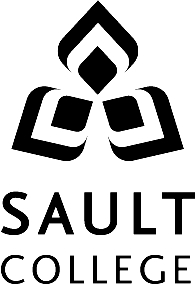 COURSE  OUTLINE	 OF APPLIED ARTS AND TECHNOLOGY	SAULT STE. COURSE  OUTLINE	 OF APPLIED ARTS AND TECHNOLOGY	SAULT STE. COURSE  OUTLINE	 OF APPLIED ARTS AND TECHNOLOGY	SAULT STE. COURSE  OUTLINE	 OF APPLIED ARTS AND TECHNOLOGY	SAULT STE. COURSE  OUTLINE	 OF APPLIED ARTS AND TECHNOLOGY	SAULT STE. COURSE  OUTLINECOURSE TITLE:Balancing Life, Loss and GriefBalancing Life, Loss and GriefBalancing Life, Loss and GriefBalancing Life, Loss and GriefBalancing Life, Loss and GriefCODE NO. :NSA214NSA214SEMESTER:44PROGRAM:Social Service Worker – Native Specialization(1218) Oshki-Pimache-O-Win, Thunder Bay Delivery  Social Service Worker – Native Specialization(1218) Oshki-Pimache-O-Win, Thunder Bay Delivery  Social Service Worker – Native Specialization(1218) Oshki-Pimache-O-Win, Thunder Bay Delivery  Social Service Worker – Native Specialization(1218) Oshki-Pimache-O-Win, Thunder Bay Delivery  Social Service Worker – Native Specialization(1218) Oshki-Pimache-O-Win, Thunder Bay Delivery  AUTHOR:Lisa PiotrowskiLisa PiotrowskiLisa PiotrowskiLisa PiotrowskiLisa PiotrowskiDATE:. ‘11PREVIOUS OUTLINE DATED:PREVIOUS OUTLINE DATED:PREVIOUS OUTLINE DATED:. ‘10APPROVED:“Angelique Lemay”“Angelique Lemay”“Angelique Lemay”“Angelique Lemay”July, 2011__________________________________CHAIR__________________________________CHAIR__________________________________CHAIR__________________________________CHAIR____________DATETOTAL CREDITS:44444PREREQUISITE(S):NoneNoneNoneNoneNoneHOURS/WEEK:33333Copyright © 2011 The Sault College of Applied Arts & TechnologyReproduction of this document by any means, in whole or in part, without priorwritten permission of  of Applied Arts & Technology is prohibited.Copyright © 2011 The Sault College of Applied Arts & TechnologyReproduction of this document by any means, in whole or in part, without priorwritten permission of  of Applied Arts & Technology is prohibited.Copyright © 2011 The Sault College of Applied Arts & TechnologyReproduction of this document by any means, in whole or in part, without priorwritten permission of  of Applied Arts & Technology is prohibited.Copyright © 2011 The Sault College of Applied Arts & TechnologyReproduction of this document by any means, in whole or in part, without priorwritten permission of  of Applied Arts & Technology is prohibited.Copyright © 2011 The Sault College of Applied Arts & TechnologyReproduction of this document by any means, in whole or in part, without priorwritten permission of  of Applied Arts & Technology is prohibited.Copyright © 2011 The Sault College of Applied Arts & TechnologyReproduction of this document by any means, in whole or in part, without priorwritten permission of  of Applied Arts & Technology is prohibited.For additional information, please contact the Chair, Community ServicesFor additional information, please contact the Chair, Community ServicesFor additional information, please contact the Chair, Community ServicesFor additional information, please contact the Chair, Community ServicesFor additional information, please contact the Chair, Community ServicesFor additional information, please contact the Chair, Community Services and Community Services and Community Services and Community Services and Community Services and Community Services and Community Services, Ext. 2603, Ext. 2603, Ext. 2603, Ext. 2603, Ext. 2603, Ext. 2603The following semester grades will be assigned to students in postsecondary courses:The following semester grades will be assigned to students in postsecondary courses:The following semester grades will be assigned to students in postsecondary courses:GradeDefinitionGrade PointEquivalentGrade PointEquivalentA+90 – 100%4.004.00A80 – 89%4.004.00B70 - 79%3.003.00C60 - 69%2.002.00D50 – 59%1.001.00F (Fail)49% and below0.000.00CR (Credit)Credit for diploma requirements has been awarded.SSatisfactory achievement in field /clinical placement or non-graded subject area.UUnsatisfactory achievement in field/clinical placement or non-graded subject area.XA temporary grade limited to situations with extenuating circumstances giving a student additional time to complete the requirements for a course.NRGrade not reported to Registrar's office.  WStudent has withdrawn from the course without academic penalty.Note:  For such reasons as program certification or program articulation, certain courses require minimums of greater than 50% and/or have mandatory components to achieve a passing grade.It is also important to note, that the minimum overall GPA required in order to graduate from a  program remains 2.0.Note:  For such reasons as program certification or program articulation, certain courses require minimums of greater than 50% and/or have mandatory components to achieve a passing grade.It is also important to note, that the minimum overall GPA required in order to graduate from a  program remains 2.0.Note:  For such reasons as program certification or program articulation, certain courses require minimums of greater than 50% and/or have mandatory components to achieve a passing grade.It is also important to note, that the minimum overall GPA required in order to graduate from a  program remains 2.0.Note:  For such reasons as program certification or program articulation, certain courses require minimums of greater than 50% and/or have mandatory components to achieve a passing grade.It is also important to note, that the minimum overall GPA required in order to graduate from a  program remains 2.0.VI.SPECIAL NOTES:Attendance: is committed to student success.  There is a direct correlation between academic performance and class attendance; therefore, for the benefit of all its constituents, all students are encouraged to attend all of their scheduled learning and evaluation sessions. This implies arriving on time and remaining for the duration of the scheduled session. Significant learning takes place in the classroom through an interactive learning approach; therefore, it is an expectation that students attend classes regularly to contribute to the academic performance and development of professional skills.  SPECIAL NOTES:Attendance: is committed to student success.  There is a direct correlation between academic performance and class attendance; therefore, for the benefit of all its constituents, all students are encouraged to attend all of their scheduled learning and evaluation sessions. This implies arriving on time and remaining for the duration of the scheduled session. Significant learning takes place in the classroom through an interactive learning approach; therefore, it is an expectation that students attend classes regularly to contribute to the academic performance and development of professional skills.  SPECIAL NOTES:Attendance: is committed to student success.  There is a direct correlation between academic performance and class attendance; therefore, for the benefit of all its constituents, all students are encouraged to attend all of their scheduled learning and evaluation sessions. This implies arriving on time and remaining for the duration of the scheduled session. Significant learning takes place in the classroom through an interactive learning approach; therefore, it is an expectation that students attend classes regularly to contribute to the academic performance and development of professional skills.  SPECIAL NOTES:Attendance: is committed to student success.  There is a direct correlation between academic performance and class attendance; therefore, for the benefit of all its constituents, all students are encouraged to attend all of their scheduled learning and evaluation sessions. This implies arriving on time and remaining for the duration of the scheduled session. Significant learning takes place in the classroom through an interactive learning approach; therefore, it is an expectation that students attend classes regularly to contribute to the academic performance and development of professional skills.  By midterm the professor will calculate the attendance and a letter will be distributed to the students who require a plan to address the attendance concern.   Students who have missed more than 40% of scheduled classes will meet with the professor to discuss the program and course expectations and create a plan which addresses attendance concerns.  Students are encouraged to communicate with the professor when absences are anticipated and immediately returning from an absence.   It is the student’s responsibility to catch up on any notes and material missed when absent.   AssignmentsAssignments are discussed when distributed.  It is the responsibility of the student to seek clarification from the professor if absent when an assignment was distributed or if further clarification is requested related to the instructions or concepts.  Students must contact the professor prior to the due date to request consideration for an extension of an individual assignment.  Valid and justifiable circumstances will be considered if granting an extension.  Students will complete an Assignment Extension Request form and attach the completed form to the assignment.  Assignments are to be submitted electronically to the professor.  The electronic copy provides verification of the date and time of submission.  In addition a hardcopy of each assignment is to be submitted to the professor on the due date.  The hardcopy will marked by the professor.  Assignments not submitted by hardcopy will not be graded until a hardcopy is provided to the professor.  Late assignments will be penalized 2% per day late and will be accepted for grading up to one week after the due date.  Assignments submitted beyond one week past the due date will not be accepted.  By midterm the professor will calculate the attendance and a letter will be distributed to the students who require a plan to address the attendance concern.   Students who have missed more than 40% of scheduled classes will meet with the professor to discuss the program and course expectations and create a plan which addresses attendance concerns.  Students are encouraged to communicate with the professor when absences are anticipated and immediately returning from an absence.   It is the student’s responsibility to catch up on any notes and material missed when absent.   AssignmentsAssignments are discussed when distributed.  It is the responsibility of the student to seek clarification from the professor if absent when an assignment was distributed or if further clarification is requested related to the instructions or concepts.  Students must contact the professor prior to the due date to request consideration for an extension of an individual assignment.  Valid and justifiable circumstances will be considered if granting an extension.  Students will complete an Assignment Extension Request form and attach the completed form to the assignment.  Assignments are to be submitted electronically to the professor.  The electronic copy provides verification of the date and time of submission.  In addition a hardcopy of each assignment is to be submitted to the professor on the due date.  The hardcopy will marked by the professor.  Assignments not submitted by hardcopy will not be graded until a hardcopy is provided to the professor.  Late assignments will be penalized 2% per day late and will be accepted for grading up to one week after the due date.  Assignments submitted beyond one week past the due date will not be accepted.  By midterm the professor will calculate the attendance and a letter will be distributed to the students who require a plan to address the attendance concern.   Students who have missed more than 40% of scheduled classes will meet with the professor to discuss the program and course expectations and create a plan which addresses attendance concerns.  Students are encouraged to communicate with the professor when absences are anticipated and immediately returning from an absence.   It is the student’s responsibility to catch up on any notes and material missed when absent.   AssignmentsAssignments are discussed when distributed.  It is the responsibility of the student to seek clarification from the professor if absent when an assignment was distributed or if further clarification is requested related to the instructions or concepts.  Students must contact the professor prior to the due date to request consideration for an extension of an individual assignment.  Valid and justifiable circumstances will be considered if granting an extension.  Students will complete an Assignment Extension Request form and attach the completed form to the assignment.  Assignments are to be submitted electronically to the professor.  The electronic copy provides verification of the date and time of submission.  In addition a hardcopy of each assignment is to be submitted to the professor on the due date.  The hardcopy will marked by the professor.  Assignments not submitted by hardcopy will not be graded until a hardcopy is provided to the professor.  Late assignments will be penalized 2% per day late and will be accepted for grading up to one week after the due date.  Assignments submitted beyond one week past the due date will not be accepted.  By midterm the professor will calculate the attendance and a letter will be distributed to the students who require a plan to address the attendance concern.   Students who have missed more than 40% of scheduled classes will meet with the professor to discuss the program and course expectations and create a plan which addresses attendance concerns.  Students are encouraged to communicate with the professor when absences are anticipated and immediately returning from an absence.   It is the student’s responsibility to catch up on any notes and material missed when absent.   AssignmentsAssignments are discussed when distributed.  It is the responsibility of the student to seek clarification from the professor if absent when an assignment was distributed or if further clarification is requested related to the instructions or concepts.  Students must contact the professor prior to the due date to request consideration for an extension of an individual assignment.  Valid and justifiable circumstances will be considered if granting an extension.  Students will complete an Assignment Extension Request form and attach the completed form to the assignment.  Assignments are to be submitted electronically to the professor.  The electronic copy provides verification of the date and time of submission.  In addition a hardcopy of each assignment is to be submitted to the professor on the due date.  The hardcopy will marked by the professor.  Assignments not submitted by hardcopy will not be graded until a hardcopy is provided to the professor.  Late assignments will be penalized 2% per day late and will be accepted for grading up to one week after the due date.  Assignments submitted beyond one week past the due date will not be accepted.  VII.COURSE OUTLINE ADDENDUM:The provisions contained in the addendum located on the portal form part of this course outline.